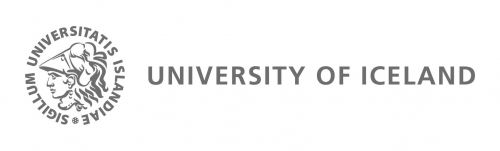 Staff Training WeekUniversity of IcelandStudent Counselling and Career Centre8th - 12th of April 2013Learning outcomesWith participation in the Staff Training Week at the University of Iceland Student Counselling and Career Centre the participants will:Get an overview of counselling and guidance in higher education in Iceland with emphasis on the University of Iceland.Have a general understanding of counselling services provided at the University of Iceland.Get an overview of the Icelandic workmarket and future trends.Become familiar with the latest Icelandic research in career counselling and guidance.Have broadened their knowledge of European co-operation in the field of guidance and counselling.Know more about provision of career counselling and guidance in various European countries.Have explored the different elements of career counselling and guidance.Get an opportunity to develop further professional knowledge.Venue – Háskólatorg HT 301 – 3rd floorMonday, April 8th  9:30-16:009:30-12:00Welcome and introduction of the Staff Training Week.Introduction and presentations of participants - 10 minutes presentationGeneral introduction of home institutionMain tasks in your jobChallenges and opportunities in your work environment Interesting websites for reference13:00-16:00Participants’ presentations continue.Introduction to the masters programme in Career Counselling & Guidance.What´s in the toolbox?To keep track of ideas and thought provoking topics participants will be asked to take a moment and write down thoughts and ideas at the end of each day.This material will be used in group discussion on Thursday.Building a bridge to the next day.Tuesday, April 9th  9:00-16:009:00-12:00Introductions. The University of Iceland Student Counselling and Career Centre:Academic choiceStudy skills and personal developmentCoffee breakCareer counsellingDisability services13:00-16:00The Icelandic Labour market: Karl Sigurðsson, Directorate of Labour, Iceland.Research in Career Counseling & Guidance in Iceland.Wednesday, April 10th  10:00-15:00Visits to Reykjavík University and the Iceland Academy of the Arts.10:00-11:30  Iceland Academy of the ArtsMeeting place 6th floorThe Department of Design & Architecture: studios of students in various programmes visited.
-Introduction of the structure and education at the Iceland Academy of the Arts.13:00-15:00  Reykjavík UniversityDetailed information given on Tuesday, April 9th.Thursday, April 11th   9:00-16:009:00-12:00Group discussionHow do we make career counselling more effectiveProfessional developmentQuality IssuesOther topics raised during the weekWhat´s in your toolbox?  What do you need and/or want?13:00-16:00Euroguidance: Dóra Stefánsdóttir, project manager.Introduction to other higher educational institutions.University of Akureyri.The Agricultural University of Iceland Holar Univeristy CollegeBifrost University19:00 -Social event  - Dinner at Perlan Voluntary participationFriday, April 12th 9:00-12:00Group discussion.Professional DevelopmentChallenges at the workplaceMethods in career counselling & guidanceNOTES: